                                                                                                                                            დანართი N1 სკრინინგის ანგარიშიპროექტის განხორციელების ადგილი: საჩხერის რაიონი, სოფ. გორისა;  არასასოფლო-სამეურნეო ნაკვეთი ს/კ  35. 09. 49. 306 (დანართი N1-1  -  სიტუაციური რუკა/გენ.გეგმა )მონაცემები საწარმოს შესახებ- მოცემულია ცხრილი N1-შისაწარმოს განთავსების ადგილი:  ავტოგასამართი სადგურის მოწყობა(და მასთან ერთად ნავთობპროდუქტების საცავების მოწყობა) იგეგმება საჩხერის რაიონში, სოფ. გორისას მიმდებარედ   არასასოფლო სამეურნეო მიწის ნაკვეთზე ს/კ  35.09.49.306, რომელიც  წარმოადგენს ფ/პ ნიკოლოზ კილაძის  კუთვნილებას. ნაკვეთის ფართობი მთლიანად შეადგენს 2142 მ2-ს, საიდანაც ავტოგასამართი და ნავთობპროდუქტების რეზერვუარები განთვსდება გადახურულ ღია შენობაში, რომლიც ფართობია 392,8 მ2. საწარმოს განთავსების ტერიტორია წარმოადგენს ათვისებულ, ტექნოგენურად უკვე სახეცვლილ ტერიტორიას და  ავტოგსამართი სადგურის მოწყობისას და ფუნქციონირებისას მიწის რესურსებზე და მიმდებარე ლანდშაფტზე ახალი ზემოქმედება არ არის მოსალოდნელი.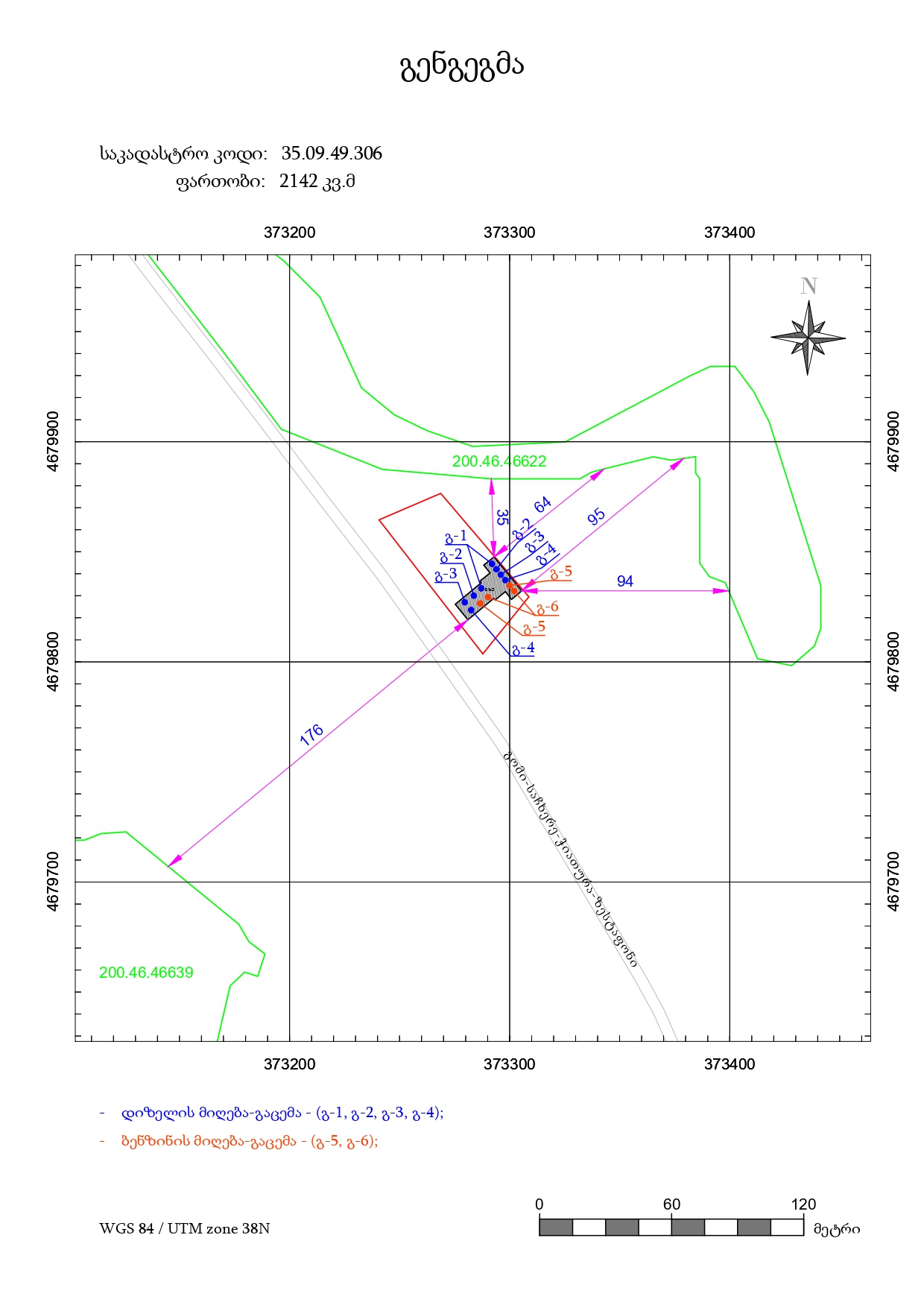 ობიექტის დასახელებაინდ. მეწარმე-ნიკა კილაძეობიექტის მისამართი:ფაქტობრივისაჩხერის რ-ნი, სოფ. გორისაიურდიული საქართველო, საჩხერე, ს. კორბოულისაიდენტიფაკციო კოდი38001041730GPS კოორდინატები (UTM WGS 1984 კოორდინატთა სისტემა)X – 373270; Y – 4679860;ობიექტის ხელმძღვანელი:გვარი, სახელინიკა კილაძეტელეფონი:598102030ელ-ფოსტა:nika.kiladze.2015@mail.ruმანძილი ობიექტიდან უახლოეს დასახლებულ პუნქტამდე1.5 მეკონომიკური საქმიანობის სახეავტოგასამართი სადგური გამოშვებული პროდუქციის სახეობარეალიზებული/გადატვირთული ბენზინი -3000000ლ;რეალიზებული/გადატვირთული დიზელი -4000000 ლსაპროექტო წარამადობარეალიზებული/გადატვირთული ბენზინი 3000000ლ  წელიწადში;რეალიზებული/გადატვირთულ დიზელი  -დიზელი 4000000 წელიწადშისამუშაო დღეების რაოდენობა წელიწადში365სამუშაო საათების რაოდენობა დღე-ღამეშისთსაქმიანობის მასშტაბი:     საწარმო გეგმავს წლიურად მოახდინოს 7000000ლ საწვავის( 4000000ლ დიზელის და 3000000 ბენზინის)  მიღება-გაცემა/რეალიზაცია;დაგეგმილი საქმიანობის აღწერა: ავტოგასმართი სადგურის მოწყობის სამუშაოების საწყის ეტაპზე სანიაღვრე ჩამდინარე წყლების ნავთობპროდუქტებით დაბინძურების  თავიდან აცილების მიზნით დაიგება ჯეომემბრანა და მოეწყობა სადრენაჟო ფენა(დაიყარა შლამი, რომელიც დაიფარება ღორღით და ბეტონით). მოეწყობა საოფისე შენობა და  საოპერატორო. ავტოგასამართ სადგურზე იგეგმება 2 ტიპის საწვავის  ბენზინის და დიზელის  რეალიზაცია,  საწვავის მიღება-შენახვისათვის დაგეგმილია დაიდგას 7 ერთეული მიწისზედა საწვავის ავზები, რომლებიც  განთავსდება  ზემოდან გადახურულ(ღია შენობაში) ბეტონის მეორად შემაკავებელში(ჯამში). კერძოდ, საწარმოში განთავსდება საწვავის რეზერვუარები, რომელთა მოცულობები იქნება: 1. დიზელის რეზერვუარი N1- 60320ლ; 2.დიზელის რეზერვუარი N2 - 53360ლიტ, 3. დიზელის რეზერვუარი N3 -49000ლიტ, 4. დიზელის რეზერვუარი N4 - 25900ლ, 5. ბენზინის რეზერვუარი N5 -28100ლ;, 6. ბენზინის რეზერვუარი N6 -11330ლ, 7. ბენზინის რეზერვუარი N7  - 11980ლ. რეზერვუარებში საწვავის მიღება განხორციელდება 6 დგარის(სარქველის) მეშვეობით. აქედან 4 დგარიდან ხდება დიზელის საწვავის მიღება ხოლო 2 დგარიდან ბენზინის მიღება. (ბენზინის რეზერვუარი N6 და ბენზინის რეზერვუარ N7  ერთმანეთთან არის მიერთებული).  რეზერვუარებზე მიერთებულია 6 გამცემი საწვავ-მარიგებელი სვეტი. ხოლო თითოეული სვეტი მოემსახურება  2 გამცემ „თოფს“(სულ 12-ს).  საწვავის რეზერვუარები და საწვავის გაცემის ადგილი განთავსებულია მსუბუქი კონსტრუქციის ნახევრად ღია შენობაში. ავტომობილის სადგომი ტერიტორიის(სადაც არ ხვდება წვიმის წყალი) ირგვლივ დამატებით მოეწყობა წყალშემკრები დრენაჟი,  და დაერთებული იქნება გამწმენდ ნაგებობაზე (სალექარზე) რომ არ მოხდეს შემთხვევით დაღვრილი საწვავის პირდაპირი სახით ბუნებაში მოხვედრა.საწვავ-მარიგებელი სვეტები  დამონტაჟებული იქნება ზემოდან დახურულ ტერიტორიაზე (ფარდულის ქვეშ) რომელიც დაკავშირებლი იქნება თანამედროვე სპეციალურად საწვავისთვის განკუთვნილი  მილებით საწვავის ავზებთან. რეზერვუარებიდან საწვავი მიეწოდება ავტოგასამართ საწვავის სარიგებელ სვეტებს, საიდანაც მოხდება მისი ავტომანქანების ავზებში გადასხმასაწვავის მიღება  დაგეგმილია ავტოცისტერნების საშუალებით, რომელიც უნდა დაერთდეს ტერიტორიაზე  განთავსებულ ჩამსხმელ დგარებზე.რეზერვუარები განთავსებული იქნება მიწის ზემოთ. მათი „სასუნთქი სარქველები“-ს სიმაღლე იქნება H=3.5 მ და დიამეტრი D=0.05 მ. რეზერვუარები დაფარული იქნება ანტიკოროზიული ნივთიერებებით.ავტოგასამართი სადგური გათვალისწინებულია ბენზინისა და დიზელის საწვავის მომხმარებელზე რეალიზაციისათვის, რომლის წლიური მაქსიმალური ჯამური რაოდენობა მოსალოდნელია 7000000ლ-ის ოდენობით. (4000000 დიზელის საწვავი და 3000000 ბენზინის საწვავი.)ავტო გასამართის ტერიტორიაზე ასევე განთავსდება მეხამრიდი, რომელიც სრულად დაფარავს სარეზერვუარო პარკს და ფარდულს სარიგებელი სვეტებით.ავტოგასამართ სადგურზე საწვავის მიღება-გაცემა განხორციელდება ავტომატური რეჟიმით.დანადგარის განთავსების კოორდინატები: x-373300; y-4679830;საპროექტო წარმადობა: 7000000ლ (4000000ლ დიზელის და 300000ლ ბენზინის) საწვავის მიღება/გაცემასამუშაო დღეთა რაოდენობა:  365 დღესამუშაო საათების რაოდენობა დღე-ღამეში:  24 სთ;გამოყენებული რესურსები: ავტოგასამართი სადგურის მოწყობა ფუნქციონირებისას რაიმე სახის ბუნებრივი რესურსების გამოყენება არ იგეგმება.დაშორება უახლოესი დასახლებული პუნქტიდან: 1,5 კმგამოყენებული საწვავი:   არ გამოიყენებს საწვავს  ტექნოლოგიური ინფრასტრუქტურის ელემენტები:  ავტოგასამართი სადგურის შემადგენელი ინფრასტრუტურული ელემენტებია:ოფისი-საოპერატორო;სარეზერვუარო პარკი;საწვავის მარიგებელი სვეტები;ავტოცისტერნის დაცლის პლატფორმა;სანიაღვრე წყლების შემკრები ღარები და სალექარი;ტექნოლოგიური სქემა: საწავავის მიღება მოხდება ავტოცისტერნებით. საწარმოს ტერიტორიაზე შემოსული ავტოცისტერნა დაერთდება რეზერვურების ჩამსხმელ დგარს, რომლის მეშვეობით მოხდება საწვავის რეზერვუარებში განთავსება.  საწვავის მიღებისას მოხდება ავტოცისტერნის დაერთება დამიწების ჭანჭიკზე და მხოლოდ ამის შემდეგ დაიწყება საწვავის მიღების პროცესი.  რეზერვუარებიდან მოხდება საწვავის გამცემი სვეტებისთვის მიწოდება და მომხმარებლებზე გაცემა. ყველა პროცესი გახორციელდება ავტომატურად.	     საწარმოში მუშაობა იგეგმება 2 ცვლაში - 12 საათიანი ცვლის ხანგრძლიობით. წელიწადში სამუშაო დღეთა რაოდენობა არის 365 დღე, საწარმოში იმუშავებს 8 ადამიანი.     საწარმო ენერგორესურსის სახით გამოიყენებს ელექტროენერგიას.  გარემოზე შესაძლო ზემოქმედება საწარმოს ფუნქციონირების პროცესში:       გარემოზე და ადამიანის ჯანმრთელობაზე მოსალოდნელი ზემოქმედება შეიძლება გამოიხატოს: ატმოსფერული ჰაერის ხარისხობრივი მდგომარეობის გაუარესებით; ნიადაგის, ზედაპირული და მიწისქვეშა წყლების დაბინძურებით; ბიოლოგიურ გარემოზე ზემოქმედებით; ნარჩენების მართვის პროცესში მოსალოდნელი ზემოქმედებით და სხვ.ა. ზემოქმედება ატმოსფერულ ჰაერზე:საწარმოს საქმიანობის სპეციფიკიდან გამომდინარე, ადგილი აქვს საწარმოს უბნებზე მავნე ნივთიერებათა(ნახშრწყალბედები) წარმოქმნას და მათ შემდგომ გაფრქვევას ატმოსფეროში. საწარმოს მიერ ატმოსფერულ ჰაერში გაფრქვეულ მავნე ნივთიერებებს წარმოადგენს: ნახშირწყალბადები.  ნახშირწყალბადების მაქსიმალური ინტენსივობები ფიქსირდება ავტოცისტერნებიდან რეზერვუარებში ნავთობპროდუქტების მიღებისას და გაცემისას.ქვემოთ ცხრილ-1-ში მოცემულია ავტოგასამართი სადგურიდან მოსალოდნელი გაფრქვევის მავნე ნივთიერებების კოდი, ზღვრულად დასაშვები კონცენტრაციების მნიშვნელობები და საშიშროების კლასი. ცხრილი 1.მავნე ნივთიერებათა ზღვრულად დასაშვები კონცენტრაციებიროგორც უკვე აღინიშნა, ავტოგასამართი სადგურიდან მავნე ნივთიერებების გაფრქვევების ინტენსივობების მაქსიმალური ჯამური მნიშვნელობები მიიღება საწვავის მიღება-შენახვისას და ავტომობილების გამართვისას. გამომდინარე იქიდან, რომ საწარმო გეგმავს 7 საწვავის რეზერვუარის(საიდანაც 2 ერთიანი, ზიარი რეზერვაურია)  და 12 გამცემი სვეტის  ფუნქციონირებას, ატმოსფერულ ჰაერში მავნე ნივთიერებათა გაფრქვევის წყაროები იქნება:  საწვავის შესანახი რეზერვუარების სასუნთქი სარქველები და ავტოგასამართი სადგურიდან საწვავის გაცემის სვეტები. კერძოდ. დიზელის საწვავის მიღება-შენახვა-გაცემის უბნისათვის გ-1, გ-2, გ-3, გ-4,   და ბენზინის მიღება-შენახვა-გაცემის უბნისათვის გ-5 და  გ-6 . საწარმოს მუშაობისას ადგილი ექნება გაფრქვევას   6 წყაროდან,  დიზელის მიღება-შენახვა-გაცემისას და ბენზინის მიღება-შენახვა-გაცემისას.2013 წლის 31 დეკემბრის საქართველოს მთავრობის დადგენილება N435    „დაბინძურების სტაციონარული წყაროებიდან  ატმოსფერულ ჰაერში გაფრქვევების ფაქტობრივი რაოდენობის განსაზღვრის ინსტრუმენტული მეთოდის, დაბინძურების სტაციონარული წყაროებიდან ატმოსფერულ ჰაერში გაფრქვევების ფაქტობრივი რაოდენობის დამდგენი სპეციალური გამზომ-საკონტროლო აპარატურის სტანდარტული ჩამონათვალისა და დაბინძურების სტაციონარული წყაროებიდან ტექნოლოგიური პროცესების მიხედვით ატმოსფერულ ჰაერში გაფრქვევების ფაქტობრივი რაოდენობის საანგარიშო მეთოდიკის შესახებ ტექნიკური რეგლამენტის დამტკიცების თაობაზე“ , დანართი N98-ის თანახმად „ავტოგასამართი სადგურებიდან დიზელისა და ბენზინის მიღება-შენახვა-რეალიზაციის დროს გამოყოფილი მავნე ნივთიერებათა რაოდენობა შეადგენს: ა) 1,4 გრამ ნახშირწყალბადებს (ჯამურად) 1 ლიტრ რეალიზებულ ბენზინზე (1000 ლ ბენზინის მასა ტოლია 0,73ტ-ის);ბ) 0,0025 გრამ ნახშირწყალბადებს (ჯამურად) 1 ლიტრ რეალიზებულ დიზელის საწვავზე (1000 ლ დიზელის საწვავის მასა ტოლია 0,8ტ-ის);“ ერთი წლის განმავლობაში ავტოგსამართი სადგური მაქსიმუმ 4000000 ლიტრს დიზელის საწვავის და 3000000 ლიტრი ბენზინის რეალიზაციას მოახდენს.აქედან გამომდინარე წლის განმავლობაში  ავტოგასამართი სადგურის მიერ  გაფრქვეული ნახშირწყალბადების წლიური რაოდენობა ტოლი იქნება:დიზელის საწვავისათვის:            Gნახშ= 4000000*0,0025/106=0,01ტ/წელი             Mნახშ=0,01*106/8760/3600=0,0003გ/წმ	ბენზინისათვის:            Gნახშ= 3000000*1,4/106=4,2ტ/წელი             Mნახშ=4,2*106/8760/3600=0,133გ/წმ	სულ წლიურად ავტოგასამართი სადგურიდან გაიფრქვევა 4,21ტ ნახშირწყალბადები.  ატმოსფერულ ჰაერში მავნე ნივთიერებათა გაფრქვევის რაოდენობები მინიმალურია დაშვებული ნორმების ფარგლებშია.ბ. ხმაურის ზემოქმედება:საქმიანობის განხორციელების შემთხვევაში ხმაურის გავრცელებით გამოწვეული ზემოქმედება არ იქნება მნიშვნელოვანი, ვინაიდან ავტოგასამართ სადგურზე არ რის გათვალისწინებული მაღალი ხმაურის დონის გამომწვევი დანადგარების განთავსებასაწარმოს სპეციფიკის და განთავსების ადგილის გათვალისწინებით გამორიცხულია მოსახლეობაზე და დასაქმებულებზე ხმაურის უარყოფითი გავლენა. გ. ზემოქმედება ლანდშაფტზე:ავტოგასამართი სადგურის მოწყობა იგეგმება ტერიტორიაზე რომელიც წარმოადგენს ათვისებულ, ტექნოგენურად უკვე სახეცვლილ ტერიტორიას. ავტოგასამარტის მოწყობისას არ იგეგმება დიდი მოცულობის და ზომების სამშენებლო სამუშაოების განხორციელება  რის გამოც და ფუნქციონირებისას ლანდშაფტის  სერიოზული ვიზუალური ცვლილება არ არის მოსალოდნელი.დ. ზემოქმედება ნიადაგურ საფარზე და მიწის რესურსებზე- საწარმოს მოწყობისას და ექსპლუატაციისას მიწის რესურსებაზე ზემოქმედება არ არის მოსალოდნელი, რადგან  საწარმო მოწყობა იგეგმება არასასოფლო-სამეურნეო დანიშნულების მიწის ნაკვეთზე, რომელიც მდებარეობს უშუალოდ საავტომობილო გზის მიმდებარედ. ტერიტორიაზე   არ ფიქსირდება მოწის ნაყოფიერი ფენა და არ არის საჭირო დამატებით ახალი მისასვლელი  გზების მოწყობა.  ზემოთ აღნიშნულიდან გამომდინარე მიწის რესურსებზე ზემოქმედება არ არის მოსალოდნელი.ე. ზემოქმედება ზედაპირულ წყლებზეწყალაღება - ავტოგასამართი სადგურის ფუნქციონირებისას წყალი საწარმოო მიზნებისათვის არ გამოიყენება, წყალი გამოიყენება მხოლოდ საყოფაცხოვრებო მიზნებისათვის. წყლით მომარაგება მოხდება ადგილობრივი წყალმომარაგების სისტემიდან. სანიაღვრე ჩამდინარე წყლები - რადგან ავტოგასამართი სვეტები განთავსებული იქნება ზემოდან დახურული  ტიპის შენობაში, ამიტომ სანიაღვრე წყლების დაბინძურების რისკი ნავთობპროდუქტებით არ არსებობს. აღნიშნული სანიაღვრე წყლები მიერთებული იქნება ტერიტორიაზე არსებულ სანიაღვრე კანალიზაციასთან.სამეურნეო–საყოფაცხოვრებო წყლები - ასეთი წყლების  შესაგროვებლად მოეწყობა წყალგაუმტარი ორმო(ნახმარი წყლების წყალშემკრები ავზი/რეზერვუარი-3მ3 მოცულობის), საიდან მოხდება ამ წყლების გატანა და შესაბამისი ნებართვის საფუძველზე ქ.ზესტაფონის გამწმენდ ნაგებობაში ჩაშვება. ორმოს განთვსების კოორდინატებია: (X-373298; Y-4679804)ყოველივე ზემოთ თქმულის გათვალისწინებით, ავტოგასამართი სადგურის მოწყობის და ექსპლუატაციის ფაზებზე წყლის გარემოზე ზემოქმედების რისკი შეიძლება შეფასდეს,  როგორც დაბალი ხარისხის ზემოქმედება.ზემოქმედება ფლორასა და ფაუნაზე: საპროექტო ტერიტორია  თავისუფალია ხე მცენარეებისაგან, რაც გამორიცხავს სამშენებლო და საექსპლოატაციო სამუშაოების პროცესში მცენარეულ საფარზე რაიმე სახის ზემოქმედებას. საპროექტო ტერიტორიიდან 35 მ-ში მდებარეობს სახელმწიფო ტყის ფონდის ტერიტორია. ავტოგასამართი სადგურის მშენებლობის და ექსპლოატაციის დროს საწარმოს ტერიტორიის გარეთ რაიმე სახის სამუშაოები არ იგეგმება. საკვლევი ტერიტორიის სიახლოვეს წითელ წიგნისა და წითელი ნუსხის სახეობები, ან კონსერვაციული ღირებულების ეგზემპლარები ვერ იქნა გამოვლენილი. ვ. ნარჩენებით გარემოს დაბინძურების რისკები:ობიექტზე ნარჩენების წარმოქმნა მოსალოდნელია როგორც მშენებლობის ისე ექსპლუტაციის ეტაპზე.მშენებლობის ეტაპზე ერთსართულიანი შენობისა და გადახურვის მოწყობისათვის გათვალისწინებულია წერტილოვანი საძირკველების მოწყობა, ტერიტორიის მოსწორება, არმირება და ბეტონის საფარით დაფარვა. მშენებლობისა და მონტაჟის პროცესში შესაძლებელია წარმოიქმნას მცირე რაოდენობით ლითონის ნაჭრები, სამშენებლო მასალების შესაფუთი მასალები, რომლებიც მშენებლობის ორგანიზების პროცესში შეგროვებული იქნება ცალ-ცალკე. ლითონის ჯართი ჩაბარდება ჯართის შემგროვებელ პუნქტებს. მყარი არასახიფათო ნარჩენები, ხელშეკრულების საფუძველზე გადაეცემა მყარი ნარჩენების კომპანიას.მუნიციპალური ნარჩენების გადაცემაზე გაფორმებულია ვადიანი ხელშეკრულება საჩხერის დასუფთვების სამსახურთან.ექსპლუატაციის ეტაპზე ნარჩენების მართვა განხორციელდება მოქმედი კანონმდებლობისდაცვით. კერძოდ, აგს-ზე წარმოქმნილი ნარჩენების შეგროვება მოხდება კონტეინერული სისტემის გამოყენებით. უზრუნველყოფილი იქნება სახიფათო, არასახიფათო და საყოფაცხოვრებონარჩენების შეგროვება ცალ-ცალკე.აგს-ზე სულ დასაქმდება 7 ადამიანი. შესაბამისად წლის განმავლობაში მუნიციპალური ნარჩენების მოსალოდნელი რაოდენობა იქნება 7 × 0,73 =5,11 მ3, რომელიც გატანილი იქნებასაჩხერის მუნიციპალური სამსახურის მიერ, სათანადო ხელშეკრულების საფუძველზე დაგანთავსდება მუნიციპალური ნარჩენების ნაგავსაყრელზე.ექსპლუატაციის ეტაპზე მოსალოდნელია მცირე რაოდენობის სახიფათო ნარჩენის წარმოქმნა. საწარმოში წარმოქმნილი ნარჩენების შეგროვება მოხდება კონტეინერული სისტემის გამოყენებით. ავტოგასამართი სადგურის ტერიტორიაზე მოწყობილი იქნება ნარჩენების განთავსებისათვის უბანი, სადაც განთავსებული იქნება ნაგვის ურნები დასტიკერებული სხვადასხვა ნარჩენებისთვის ინდივიდუალურად.აღნიშნული ნარჩენებისა და ასევე რაიმე სახის სახიფათო ნარჩენების წარმოქმნის შემთხვევაში (ნავთობპროდუქტებით დაბინძურებულ ჩვრები და სხვა) მათი მართვა განხორციელდება კანონმდებლობით გათვალისწინებული სრული მოთხოვნების გათვალისწინებით, კერძოდ მათი დროებითი განთავსება, ტრანსპორტირება და გადაცემა შესაბამისი ნებართვების მქონე ორგანიზაციებზე.ზ. უსაფრთხოება და ავარიული სიტუაციები: ავტოგასამართი სადგურის ოპერირებისას ავარიული სახით შესაძლებელია მოხდეს თხევადი საწვავის გაცემისას მათი დაღვრა. ავტოგასამართი სადგურის გასაცემი სვეტების მოედნის გარე პერიმეტრი მოწყობილი იქნება არხებით, რომელიც შეერთებული  იქნება მიწისქეშა სალექარ ავზთან, სადაც დაღვრის შემთხვევაში ისინი მოხვდებიან. ამით აცილებული იქნება მათი გარემოში მოხვედრა და გარემოს დაბინძურება. აღნიშნული დაღვრილი ნავთობპროდუქტების რეზერვუარში დალექვის შემდეგ. ისინი ამოღებული იქნება, ხოლო დარჩენილი ნავთობპროდუქტებით დაბინძურებული შლამი განთავსდება კონტეინერში და შემდგომ უტილიზაციაზე გადაეცემა ისეთ ორგანიზაციას, რომელსაც გააჩნიათ შესაბამისი ნებართვა. ასევე სახანძრო უსაფრთხოების მიზნით დამონტაჟებული იქნება სახანძრო დაფები ცეცხლმაქრებით და სახანძრო საშუალებებით.ბენზინგასამართის ტერიტორიაზე ასევე განთავსებული იქნება  მეხამრიდი, რომელიც სრულად ფარავს სარეზერვუარო პარკს და ფარდულს სარიგებელი სვეტებით.ობიექტზე დაცული იქნება შრომის უსაფრთხოების წესები. ავტოგასამართი აღჭურვილი იქნება სახანძრო უსაფრთხოების თანამედროვე სისტემებით, რომელიც უზრუნველყოფს როგორც ხანძრის პრევენციას, ისე ადამიანის ჯანმრთელობას და უსაფრთხოებას.თ. ზემოქმედება დაცულ ტერიტორიებზე :საწარმოს ტერიტორია არ განეკუთვნება  ჭარბტენიან, ტყით დაფარულ  და დაცულ ტერიტორიას. აქედან გამომდინარე მათზე რაიმე ნეგატიური ზემოქმედება მოსალოდნელი არ არის.ი. სოციალურ გარემოზე მოსალოდნელი ზემოქმედება : საწარმო ფუნქციონირებით გარკვეულ წვლილს შეიტანს სოციალური პირობების გაუმჯობესებაში. საწარმოში და მის ფუნქციონირებასთან დაკავშირებულ დასაქმებულთა რიცხვი დიდი არ იქნება(დაახლოებით 10-მდე ადამიანი), მაგრამ ქვეყანაში არსებული მდგომარეობის გათვალისწინებით დადებითად იმოქმედებს ადამიანების სოციალური მდგომარეობის გაუმჯობესებაზე.ქვეყანაში არსებული საგადასახადო კანონმდებლობის შესაბამისად სახელმწიფო ბიუჯეტში გადაიხდის მასზე დაკისრებულ გადასახადებს, რაც დადებითად აისახება ადგილობრივ ბიუჯეტზე.კ. ზემოქმედება ადამიანის ჯანმრთელობაზე:საწარმოს ექსპლოატაციის პროცესში ადამიანების (იგულისხმება როგორც მომსახურე პერსონალი, ასევე მიმდებარე მაცხოვრებლები) ჯანმრთელობასა და უსაფრთხოებაზე უარყოფითი ზემოქმედება პირდაპირი სახით მოსალოდნელი არ არის. ლ. საქმიანობასთან ან/და დაგეგმილ საქმიანობასთან კუმულაციური ზემოქმედება:      დაგეგმილი ავტოგასამართის სიახლოვეს ანალოგიური პროფილის ობიექტი არ ფიქსირდება.  თუმცა ასეთების არსებობის შემთხვევაშიც დაგეგმილი საწარმოს მცირე მასშტაბიდან და ასეთი პროფილის საწარმოების გარემოზე მცირე ზეგავლენის  გათვალისწინებით მათი ერთობლივი ფუნქციონირება არ გამოიწვევს გარემოზე ზემოქმედების ნორმების დარღვევას. მ. კულტურული მემკვიდრეობის ძეგლები:  ვიზუალური შეფასებით, ტერიტორიაზე და მის სიახლოვეს(1კმ) არ ფიქსირდება კულტურული მემკვიდრეობის ძეგლი.დანართი N1-1